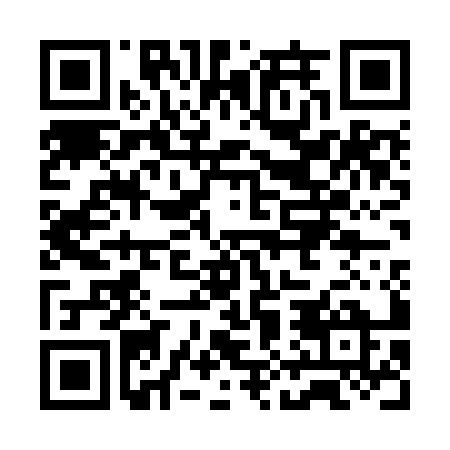 Ramadan times for Wyalkatchem, AustraliaMon 11 Mar 2024 - Wed 10 Apr 2024High Latitude Method: NonePrayer Calculation Method: Muslim World LeagueAsar Calculation Method: ShafiPrayer times provided by https://www.salahtimes.comDateDayFajrSuhurSunriseDhuhrAsrIftarMaghribIsha11Mon4:464:466:0812:203:526:336:337:4912Tue4:474:476:0912:203:516:316:317:4813Wed4:484:486:0912:203:506:306:307:4714Thu4:494:496:1012:203:506:296:297:4515Fri4:494:496:1112:193:496:286:287:4416Sat4:504:506:1112:193:486:266:267:4317Sun4:514:516:1212:193:476:256:257:4118Mon4:524:526:1312:193:476:246:247:4019Tue4:524:526:1312:183:466:236:237:3920Wed4:534:536:1412:183:456:216:217:3721Thu4:544:546:1512:183:446:206:207:3622Fri4:554:556:1512:173:446:196:197:3523Sat4:554:556:1612:173:436:186:187:3424Sun4:564:566:1712:173:426:166:167:3225Mon4:574:576:1712:163:416:156:157:3126Tue4:574:576:1812:163:416:146:147:3027Wed4:584:586:1912:163:406:136:137:2828Thu4:594:596:1912:163:396:116:117:2729Fri4:594:596:2012:153:386:106:107:2630Sat5:005:006:2012:153:376:096:097:2531Sun5:015:016:2112:153:366:086:087:231Mon5:015:016:2212:143:366:076:077:222Tue5:025:026:2212:143:356:056:057:213Wed5:035:036:2312:143:346:046:047:204Thu5:035:036:2412:133:336:036:037:195Fri5:045:046:2412:133:326:026:027:176Sat5:045:046:2512:133:316:006:007:167Sun5:055:056:2612:133:315:595:597:158Mon5:065:066:2612:123:305:585:587:149Tue5:065:066:2712:123:295:575:577:1310Wed5:075:076:2712:123:285:565:567:12